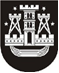 KLAIPĖDOS MIESTO SAVIVALDYBĖS TARYBASPRENDIMASDĖL KLAIPĖDOS MIESTO SAVIVALDYBĖS TURTO INVESTAVIMO, DIDINANT VIEŠOSIOS ĮSTAIGOS KLAIPĖDOS MIESTO POLIKLINIKOS DALININKŲ KAPITALĄ2020 m. sausio 30 d. Nr. T2-15KlaipėdaVadovaudamasi Lietuvos Respublikos vietos savivaldos įstatymo 16 straipsnio 2 dalies 26 punktu, Lietuvos Respublikos valstybės ir savivaldybių turto valdymo, naudojimo ir disponavimo juo įstatymo 22 straipsnio 1 dalies 2 punktu ir 2 dalies 5, 7 ir 9 punktais, Lietuvos Respublikos viešųjų įstaigų įstatymo 13 straipsnio 3, 6 dalimis ir įgyvendindama Sprendimo investuoti valstybės ir savivaldybių turtą priėmimo tvarkos aprašą, patvirtintą Lietuvos Respublikos Vyriausybės . liepos 4 d. nutarimu Nr. 758 „Dėl Sprendimo investuoti valstybės ir savivaldybių turtą priėmimo tvarkos aprašo patvirtinimo“, Klaipėdos miesto savivaldybės taryba nusprendžia:1. Perduoti Klaipėdos miesto savivaldybei nuosavybės teise priklausantį finansinį turtą – 29 500,00 Eur savivaldybės, kaip steigėjos ir dalininkės, įnašą viešajai įstaigai Klaipėdos miesto poliklinikai, didinant šios viešosios įstaigos dalininkų kapitalą.2. Skelbti šį sprendimą Klaipėdos miesto savivaldybės interneto svetainėje.Savivaldybės mero pavaduotojas, pavaduojantis Savivaldybės merąArvydas Cesiulis